إلحاقاً بالمعلومات الواردة في الوثيقة 3، يسرني أن أحيل إلى المؤتمر، في ملحق هذه الوثيقة، ترشيح:السيد هولين جاو (جمهورية الصين الشعبية)لمنصب الأمين العام للاتحاد الدولي للاتصالات.هولين جاو
الأمين العامالملحق:	1وزارة الصناعة وتكنولوجيا المعلومات
جمهورية الصين الشعبية21 نوفمبر 2017إلى:	هولين جاو
	الأمين العام للاتحاد الدولي للاتصالات (ITU)
	جنيف، سويسراصاحب السعادة،تحية طيبة وبعد،إلحاقاً برسالتكم المؤرخة 23 أكتوبر 2017 المتعلقة بالأعمال التحضيرية لمؤتمر المندوبين المفوضين للاتحاد المزمع عقده في 2018 (المرجع CL-17/42)، يشرفنا أن نبلغكم رسمياً أن حكومة جمهورية الصين الشعبية قررت ترشيح السيد هولين جاو لمنصب الأمين العام للاتحاد الدولي للاتصالات لولاية أخرى، وترشيح الصين مرة أخرى لتكون عضواً في مجلس الاتحاد.حقق السيد هولين جاو منذ انتخابه أميناً عاماً للاتحاد في 2015 إنجازات بارزة في التغلب على التحديات التي يواجهها الاتحاد في إحراز التقدم في أعماله وأنشطته عن طريق تعزيز الإصلاح والابتكار. وكان النهج العملي للسيد جاو وروح العمل الجماعي التي يتحلى بها محل تقدير على نطاق واسع. ونحن على ثقة من أن السيد جاو، سيستمر بدون شك في قيادة الاتحاد، إذا ما انتُخب لمنصب الأمين العام، على أساس الاضطلاع بدور أكثر أهمية في تطوير تكنولوجيات الاتصالات والمعلومات (ICT) في العالم.وتشارك الصين منذ فترة طويلة، بصفتها إحدى الدول الأعضاء في الاتحاد، مشاركة فعّالة في أعمال المنظمة وتلتزم بتحقيق أهدافها. وستستمر الصين، جنباً إلى جنب مع الدول الأعضاء في الاتحاد، في تقديم دعمها الكامل للمنظمة من أجل تعزيز مساهمتها في تطوير تكنولوجيات المعلومات والاتصالات في العالم.وتفضلوا، صاحب السعادة، بقبول أسمى آيات التقدير والاحترام.		ويي مياو
وزير الصناعة وتكنولوجيا المعلومات
جمهورية الصين الشعبيةالمرفق: السيرة الذاتية للسيد هولين جاوالمرشح لمنصب الأمين العام، 2022-2019هولين جاو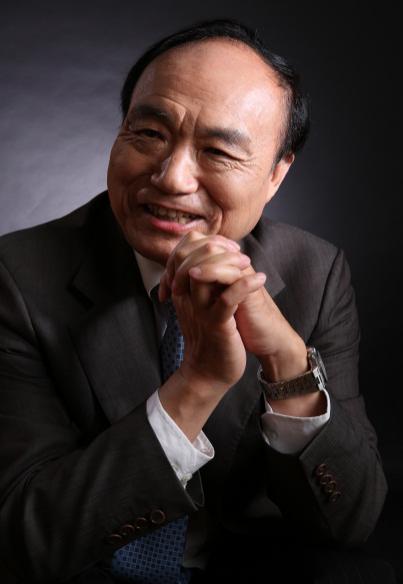 معلومات عامةتاريخ الميلاد:	7 مارس 1950 (جيانغسو، الصين)الجنسية:	صينيالحالة الاجتماعية	متزوج وله ولد واحد وحفيداناللغات:	الصينية والإنكليزية والفرنسيةالمنصب الحالي:	الأمين العام للاتحاد الدولي للاتصالاتالتعليم1975:	تخرج في جامعة نانجينغ للبريد والاتصالات، الصين1985:	حصل على درجة الماجستير في العلوم التلماتية من جامعة إسكس بالمملكة المتحدةالخبرة المهنية2018-2015: الأمين العام	نفّذ الخطة الاستراتيجية والمالية للاتحاد.	عزز شفافية المنظمة وكفاءتها.	اكتسب المزيد من ثقة أعضاء الاتحاد ودعمهم. 	وسّع دائرة التعاون مع الأمم المتحدة ووكالاتها المتخصصة الأخرى ومع الشركاء الآخرين.	أصبح التعاون مع المؤسسات الصغيرة والمتوسطة (SME) إحدى أولويات عمل الاتحاد.	رفع مستوى الوعي لدى الناس فيما يتعلق بأهمية تكنولوجيا المعلومات والاتصالات في دعم تحقيق أهداف التنمية المستدامة التي حددتها الأمم المتحدة وشجع كذلك مختلف الأطراف على الاستثمار في مجال تكنولوجيا المعلومات والاتصالات.	أُنشئت بيئة أفضل لموظفي الاتحاد وإدارته.2010-2007، 2014-2011: نائب الأمين العام (ولايتان)	ساعد الأمين العام، بالتنسيق مع المسؤولين المنتخبين، في إدارة أنشطة الاتحاد واستراتيجياته بنجاح، مع الحفاظ على علاقات جيدة مع الأعضاء، وتيسير النهوض بالاتحاد على الصعيد العالمي.	ساهم في العمل الجماعي الجيد للمسؤولين المنتخبين وشفافية وكفاءة سير أعمال الاتحاد.	ساهم في تعزيز العلاقة بين الأعضاء والاتحاد، وزيادة انفتاح الاتحاد وتعزيز العلاقة مع جميع أصحاب المصلحة المعنيين.	داخلياً، من بين أدوار أخرى:	القائم بأعمال رئيس "دائرة شؤون الموظفين" ولاحقاً "دائرة الشؤون الإدارية والمالية" في 2007، والقائم بأعمال رئيس "وحدة المشتريات" في 2007؛ والقائم بأعمال مدير "تليكوم الاتحاد" خلال الفترة مايو 2008 - أكتوبر 2009؛ والقائم بأعمال رئيس "دائرة المؤتمرات والمنشورات" في عامي 2007 و2013 خلال عملية تعيين مَن يَشغل المنصب.	أشرف على دوائر الأمانة العامة: "دائرة المؤتمرات والمنشورات" و"دائرة خدمات المعلومات" و"دائرة إدارة الموارد البشرية" و"دائرة إدارة الموارد المالية".	ترأس المشاريع والأفرقة المشتركة بين القطاعات: "فريق المهام المعني بالقمة العالمية لمجتمع المعلومات" و"فريق المهام المعني بالاتصالات في حالات الطوارئ وتغير المناخ" و"صناديق تكنولوجيا المعلومات والاتصالات" و"لجنة سياسة المنشورات في الاتحاد (IPPC)" و"لجنة التعيينات والترقيات المعنية بموظفي الفئة المهنية (APB)".2002-1999، 2006-2003: مدير مكتب تقييس الاتصالات (ولايتان)	نجح في تنظيم الجمعية العالمية لتقييس الاتصالات لعام 2000 في مونتريال، كندا، والجمعية العالمية لتقييس الاتصالات لعام 2004 في فلوريانوبوليس، البرازيل.	أدخل تحسينات على بيئة قطاع تقييس الاتصالات في الوقت المناسب، مثلاً: إنشاء فئة الأعضاء المنتسبين، وإتاحة النفاذ الإلكتروني المجاني للجمهور إلى توصيات قطاع تقييس الاتصالات، وتطوير إجراءات الموافقة البديلة (AAP)؛ وإنشاء الفريق المتخصص المعني بشبكات الجيل التالي في 2004 والفريق المتخصص المعني بتلفزيون بروتوكول الإنترنت في 2006.	عمل عن كثب مع أعضاء دوائر الصناعة، مثلاً: نظّم "اجتماعات التشاور غير الرسمية (اجتماعات مارتيني)" في 2000 و2001 و"اجتماعات كبار المسؤولين التقنيين (CTO)" مرتين خلال 2006-2003 و"مؤتمرات القمة غير الرسمية للمنتديات" في 2001 و2003.	تعاون بشكل وثيق مع المنظمة الدولية للتوحيد القياسي (ISO)/المنظمة الكهرتقنية الدولية (IEC)، مثلاً: توقيع مذكرة التفاهم بشأن الأعمال الإلكترونية في 2000 واعتماد "سياسة البراءات المشتركة بين قطاع تقييس الاتصالات وقطاع الاتصالات الراديوية والمنظمة الدولية للتوحيد القياسي واللجنة الكهرتقنية الدولية" في 2006.	تعاون مع مؤسسة الإنترنت للأسماء والأرقام المخصصة (ICANN) وفريق مهام هندسة الإنترنت (IETF) والمكاتب الإقليمية لتسجيل الإنترنت (RIR)، مثلاً: قام بتوقيع مذكرة تفاهم مع مؤسسة ICANN واللجنة W3C والمعهد الأوروبي لمعايير الاتصالات بشأن منظمة دعم البروتوكولات في يوليو 1999؛ ونظّم أول اجتماع مشترك للإدارة لرؤساء لجان دراسات قطاع تقييس الاتصالات ومديري المجالات لفريق مهام هندسة الإنترنت في نوفمبر 1999؛ وتعاون مع مركز تنسيق الشبكات الأوروبية لبروتوكول الإنترنت (RIPE NCC) بشأن إدارة الترقيم الإلكتروني (ENUM) في 2002.	شجّع البلدان النامية على المشاركة في أعمال التقييس، مثلاً: نظّم جلسة عامة للجنة الدراسات 12 لقطاع تقييس الاتصالات في السنغال في 2001 والعديد من ورش العمل في المناطق.1998-1986: موظف في الاتحاد الدولي للاتصالات	مهندس/مستشار للجنة الاستشارية الدولية للبرق والهاتف (CCITT)/مكتب تقييس الاتصالات، مسؤول عن لجنة الدراسات 7 لقطاع تقييس الاتصالات (شبكات البيانات واتصالات الأنظمة المفتوحة) ولجنة الدراسات 8 (المطاريف الخاصة بالخدمات التلماتية).	ممثل قطاع تقييس الاتصالات في التنسيق بين القطاع والمنظمة الدولية للتوحيد القياسي واللجنة الكهرتقنية الدولية واللجنة التقنية المشتركة رقم 1 التابعة للمنظمة الدولية للتوحيد القياسي واللجنة الكهرتقنية الدولية، قام بإعداد نصوص مشتركة بين قطاع التقييس والمنظمة الدولية للتوحيد القياسي واللجنة الكهرتقنية الدولية؛ شجّع التعاون الفعّال بين قطاع التقييس والمنظمة الدولية للتوحيد القياسي واللجنة الكهرتقنية الدولية واللجنة التقنية المشتركة رقم 1 التابعة للمنظمة الدولية للتوحيد القياسي واللجنة الكهرتقنية الدولية في العديد من المجالات.	عضو في مجلس التعيينات والترقيات في الاتحاد لموظفي فئة الخدمات العامة.1986-1975: مهندس في وزارة البريد والاتصالات، الصين	مهندس في مجال المشاريع الوطنية وتطوير المعايير الوطنية الخاصة بخدمات وشبكات الاتصالات.	مندوب الصين في مختلف اجتماعات لجان دراسات اللجنة الاستشارية الدولية للبرق والهاتف.	نشر عدداً من المقالات التقنية في الصين.	حصل على جائزة في إنجازات العلوم والتكنولوجيا من وزارة البريد والاتصالات، الصين، 1985.التعهداتتطورت الخدمات الحديثة للاتصالات/تكنولوجيا المعلومات والاتصالات على مدى العقدين الأخيرين بسرعة في كل مكان مع تحقيق نتيجة ملحوظة بلغت 7 مليارات اشتراك في الهواتف المحمولة و4 مليارات تقريباً في توصيلات الإنترنت في الوقت الحاضر. ومع ذلك، لا يزال هناك الكثير من التحديات والصعوبات في توصيل جميع الناس في جميع أنحاء العالم مع ضمان جلب فوائد هذه الخدمات لكل فرد على قدم المساواة. واستناداً إلى الإنجازات والنجاحات المحققة، ينبغي للاتحاد أن يستمر في العمل بشكل وثيق مع دوله الأعضاء التي تشكل القاعدة المتينة للاتحاد، وأن يواصل تعزيز شراكته مع القطاع الخاص والعديد من أصحاب المصلحة الآخرين (المنظمات غير الحكومية والمؤسسات الأكاديمية على سبيل المثال)، الذين يؤدون دوراً بالغ الأهمية في أعمال تكنولوجيا المعلومات والاتصالات على الصعيد العالمي. وينبغي للاتحاد أن يسعى إلى الحفاظ على مكانته كمنظمة بارزة مسؤولة عن تطوير ومواءمة خدمات الاتصالات/تكنولوجيا المعلومات والاتصالات في مجتمع المعلومات العالمي.وقد حظي السيد جاو بتقدير كبير من أعضاء الاتحاد بفضل المهارات القيادية الحكيمة التي يتمتع بها وتفانيه الحيوي أثناء خدمته بصفته الأمين العام (الولاية الأولى). وأداؤه المتميز على الدوام وأسلوبه الإداري الشفاف والفعّال والمنصف والواقعي، حظيا بالتقدير والثناء على نطاق واسع. وإن فهمه العميق للأعضاء وما يتحلى به من رؤى استراتيجية وروح العمل الجماعي الممتازة ومهارات التواصل المتفوقة وإرادته الراسخة للاضطلاع بالمسؤوليات وجهوده الدؤوبة لاكتساب ثقة الأعضاء في الاتحاد وطمأنينتهم، كلها عوامل ستضمن كفاءة عمله بصفة الأمين العام للمنظمة لولاية أخرى. السيد هولين جاو هو القائد المثالي للاتحاد من أجل العبور إلى المستقبل.___________مؤتمر المندوبين المفوضين (PP-18)
دبي، 29 أكتوبر - 16 نوفمبر 2018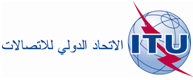 الجلسة العامةالوثيقة 7-A15 نوفمبر 2017الأصل: بالصينية/بالإنكليزيةمذكرة من الأمين العاممذكرة من الأمين العامترشيح لمنصب الأمين العامترشيح لمنصب الأمين العام